Szkoła Doktorska Uniwersytetu Kaliskiego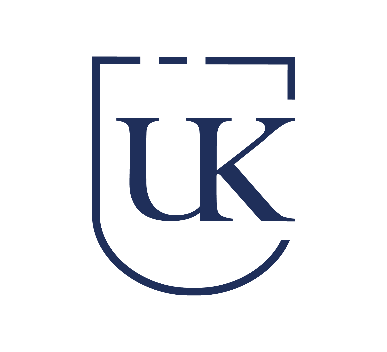 im. Prezydenta Stanisława WojciechowskiegoKalisz, dnia ……………..…………..………………………………………………………….……………(imię i nazwisko Doktoranta)……………………………….………….…………..………(nr albumu)……………………………….………………………………(rok rozpoczęcia kształcenia w Szkole Doktorskiej)……………………………….………………………...……(dyscyplina naukowa)DyrektorSzkoły DoktorskiejUniwersytetu KaliskiegoWNIOSEK O ZMIANĘ PROMOTORAZwracam się z prośbą o zmianę promotora. Do tej pory moim promotorem był/a: ……………………………………………………………………………………………………………………….……………………...Nowym promotorem miałby/miałaby zostać:……………………………………………………………………………………………………………………….……………………...Uzasadnienie:……………………………………………………………………………….……...…….…….……………………………………………………………………………………….………..………………………………………………………………………………………….…..……………………………………………………………………………………………….…..………………………………………………………………………………………………...………………………………………………………………………………………………………………………………………………………………………………………………………………..…………….Proszę o pozytywne rozpatrzenie mojej prośby.				                                                          ……………………………………………………..           (czytelny podpis Doktoranta)Opinie/akceptacja dotychczasowego promotora:………………………………………………………………………...……………………………………………………………………………………………………...………………………………………………………………………………………………...………………………......................................................................................................................................………………………..………………………………………..(data, podpis dotychczasowego promotora)Opinie/akceptacja nowego promotora:………………………………………………………………………...……………………………………………………………………………………………………...………………………………………………………………………………………………...……………………….......................................................................................................................................Jednocześnie oświadczam, że:w okresie ostatnich pięciu lat:nie byłem/am promotorem czterech doktorantów, którzy zostali skreśleni z listy doktorantów z powodu negatywnego wyniku oceny śródokresowej,nie sprawowałem/am opieki nad przygotowaniem rozprawy przez co najmniej dwie osoby ubiegające się o stopień doktora, które nie uzyskały pozytywnych recenzji rozprawy doktorskiej,nie uzyskałem dwukrotnie negatywnego wyniku ewaluacji,spełniam wymogi ustawy z dnia 20 lipca 2018 r. - Prawo o szkolnictwie wyższym i nauce określone dla funkcji promotora doktoranta,posiadam aktualny dorobek naukowy (publikacje z ostatnich 5 lat),zobowiązuję się do sprawowania opieki naukowej nad doktorantem do czasu złożenia przez niego rozprawy doktorskiej, określonego w indywidualnym planie badawczym,aktualnie sprawuję opiekę naukową nad ………. (podać liczbę) doktorantami / aktualnie nie sprawuję opieki nad doktorantami *.*niepotrzebne skreślić………………………………………………..……………..       (data, podpis nowego promotora)Decyzja Dyrektora Szkoły Doktorskiej:…………………………………………………………………………………………..……....…………………….……………………………………………………………………...…………………………………………….…………………………………………………..………………………………………………………………………………………………………………………………………………………………………..………………………………..…….. (data, podpis Dyrektora Szkoły Doktorskiej)